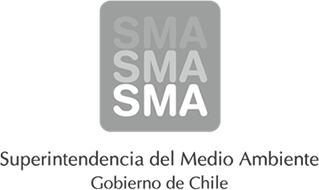 
INFORME DE FISCALIZACIÓN AMBIENTAL
Normas de Emisión
COMPAÑIA CERVECERA KUNSTMANN S.A.
DFZ-2014-5860-XIV-NE-EI
1. RESUMEN.
El presente documento da cuenta del informe de examen de la información realizado por la Superintendencia del Medio Ambiente (SMA), al establecimiento industrial “COMPAÑIA CERVECERA KUNSTMANN S.A.”, en el marco de la norma de emisión DS.46/02 para el reporte del período correspondiente a JUNIO del año 2014.
Entre los principales hechos constatados como no conformidades se encuentran: El volumen de descarga informado excede el valor límite indicado en su programa de monitoreo; 
2. IDENTIFICACIÓN DEL PROYECTO, ACTIVIDAD O FUENTE FISCALIZADA
3. ANTECEDENTES DE LA ACTIVIDAD DE FISCALIZACIÓN
4. ACTIVIDADES DE FISCALIZACIÓN REALIZADAS Y RESULTADOS
	4.1. Identificación de la descarga
	4.2. Resumen de resultados de la información proporcionada
5. CONCLUSIONES
Del total de exigencias verificadas, se identificó la siguiente no conformidad:
6. ANEXOSNombreFirma
Aprobado
Elaborado
JUAN EDUARDO JOHNSON VIDAL
VERÓNICA GONZÁLEZ DELFÍN
03-02-2015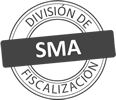 Titular de la actividad, proyecto o fuente fiscalizada:
COMPAÑIA CERVECERA KUNSTMANN S.A.Titular de la actividad, proyecto o fuente fiscalizada:
COMPAÑIA CERVECERA KUNSTMANN S.A.RUT o RUN:
96981310-6RUT o RUN:
96981310-6Identificación de la actividad, proyecto o fuente fiscalizada:
COMPAÑIA CERVECERA KUNSTMANN S.A.Identificación de la actividad, proyecto o fuente fiscalizada:
COMPAÑIA CERVECERA KUNSTMANN S.A.Identificación de la actividad, proyecto o fuente fiscalizada:
COMPAÑIA CERVECERA KUNSTMANN S.A.Identificación de la actividad, proyecto o fuente fiscalizada:
COMPAÑIA CERVECERA KUNSTMANN S.A.Dirección:
RUTA T-350Región:
XIV REGIÓN DE LOS RÍOSProvincia:
VALDIVIAComuna:
VALDIVIACorreo electrónico:
PRAMIREZ@CERVEZA-KUNSTMANN.COMCorreo electrónico:
PRAMIREZ@CERVEZA-KUNSTMANN.COMTeléfono:
Teléfono:
Motivo de la Actividad de Fiscalización:Actividad Programada de Seguimiento Ambiental de Normas de Emisión referentes a la descarga de Residuos Líquidos para el período de JUNIO del 2014.Materia Específica Objeto de la Fiscalización:Analizar los resultados analíticos de la calidad de los Residuos Líquidos descargados por la actividad industrial individualizada anteriormente, según la siguiente Resolución de Monitoreo (RPM):
SISS N° 1670 de fecha 16-05-2006Instrumentos de Gestión Ambiental que Regulan la Actividad Fiscalizada:La Resolución de Calificación Ambiental que regula la actividad es:
RCA N°351 de fecha 02-06-2006
La Norma de Emisión que regula la actividad es:
N° 46/2002 Establece Norma de Emisión de Residuos Líquidos a Aguas SubterráneasPunto DescargaNormaTabla cumplimientoMes control Tabla CompletaCuerpo receptorCódigo CIIU N° RPMFecha emisión RPMÚltimo período Control DirectoPUNTO 1 (INFILTRACION)DS.46/02TABLA 2NOACUIFERO BV31331167016-05-200608-2013N° de hechos constatadosN° de hechos constatadosN° de hechos constatadosN° de hechos constatadosN° de hechos constatadosN° de hechos constatadosN° de hechos constatadosN° de hechos constatados1234567Punto DescargaInformaEfectúa descargaEntrega dentro de plazoEntrega parámetros solicitadosEntrega con frecuencia solicitadaCaudal se encuentra bajo ResoluciónParámetros se encuentran bajo normaPresenta RemuestrasPUNTO 1 (INFILTRACION)SISISISISINOSINO APLICAN° de Hecho ConstatadoExigencia AsociadaDescripción de la No Conformidad6Caudal bajo ResoluciónEl establecimiento industrial excede el volumen de descarga límite indicado en su programa de monitoreo durante el período controlado de JUNIO de 2014.N° AnexoNombre Anexo 1Ficha de resultados de autocontrol PUNTO 1 (INFILTRACION)